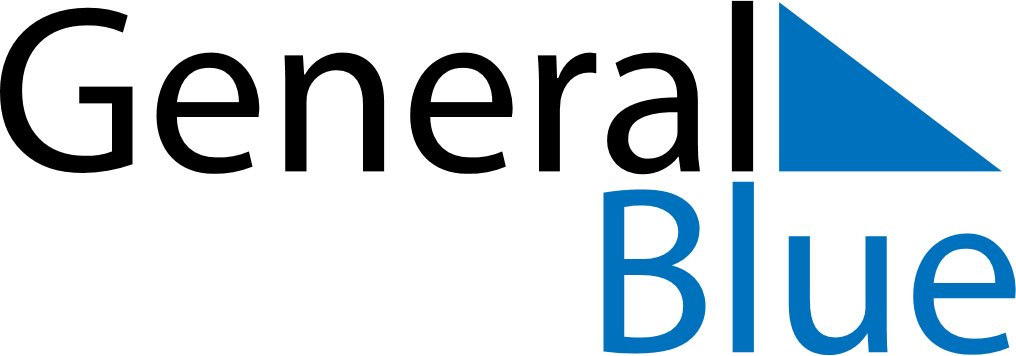 November 2029November 2029November 2029MexicoMexicoMondayTuesdayWednesdayThursdayFridaySaturdaySunday1234All Souls’ Day5678910111213141516171819202122232425Revolution Day (day off)Revolution Day2627282930